Flowchart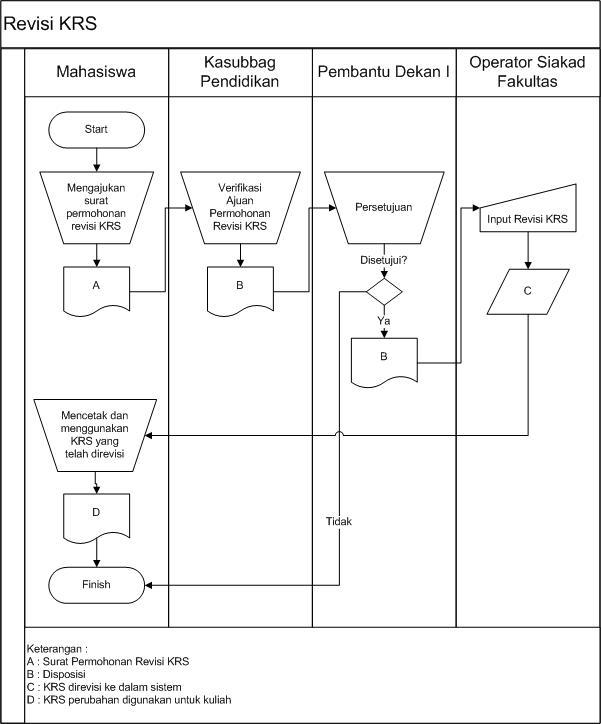 TujuanMenjadi acuan dalam  permohonan revisi KRS oleh mahasiswa atas persetujuan dosen Pembimbing Akademik dilakukan pada jadwal pengambilan mata kuliah.  Ruang LingkupKegiatan pembimbingan akademik, perencanaan studi, penjadwalan kuliah, revisi KRS. ReferensiPeraturan Rektor  UNS  No. 579/UN27/HK/2011, Peraturan Rektor UNS No. 311/UN27/PP/2012, Peraturan Rektor UNS No. 316/UN27/PP/2012, SK Rektor No. 318B/UN27/PP/2012, Pedoman Pembelajaran Berbasis Kompetensi UNS Tahun 2009, Buku Pedoman Akademik Kalender Akademik UNS tahun berjalanSistem SIAKAD UNS http://siakad.uns.ac.id.Klausal ISO 9001:8.3.;7.5.;7.1.Definisi/Penjelasan UmumKRS adalah daftar beban studi (mata kuliah) yang akan diambil mahasiswa pada semester berikutnya. Revisi adalah perubahan mata kuliah yang telah direncanakan dalam SIAKAD oleh karena ketidaksesuaian jadwal yang ditayangkan atau alasan lain yang dapat dipertanggungjawabkan. Jadwal revisi KRS dilaksanakan maksimal 10 hari kerja sebelum perkuliahan diimulai. Alasan revisi KRS a.l : sakit, jadwal bersamaan dengan kuliah lain, mata kuliah prasyaratRekaman MutuPermohonan revisi KRS disetujui PA, Kaprodi dan Kajur. Revisi PMK dalam SIAKAD an mahasiswa ybs.  Sasaran KinerjaRevisi KRS dapat terlaksana sesuai ketentuan NO. AKTIVITASPELAKSANAPENANGGUNG JAWABREKAMAN MUTUMengajukan surat permohonan revisi KRS kepada Dekan yang disetujui PA, Ketua Prodi dan Ketua Jurusan MahasiswaPA, Kaprodi, Kajur Surat permohonan revisi KRS untuk  mata kuliah tertentu yang diajukan. Verifikasi ajuan permohonan revisi KRS dengan ketentuan pertimbangan alasan yang dapat dipertanggungjawabkan dan waktu pengajuan sesuai ketentuan Kasubbag Pendidikan PD IDisposisiMenyetujui/ menolak ajuan permohonan revisi KRS mahasiswa ybsPD I Dekan DisposisiMelaksanakan disposisi PD I; Setuju ; menginput revisi mata kuliah diminta ke dalam sistem SIAKAD Operator SIAKAD FakultasKasubbag PendidikanKRS direvisi ke dalam sistemMencetak sendiri KRS yang telah direvisi sebanyak 3 lembar untuk divalidasi PA dan disahkan/ distempel adminjur Mahasiswa Adminjur dan PA KRS perubahan digunakan untuk kuliah